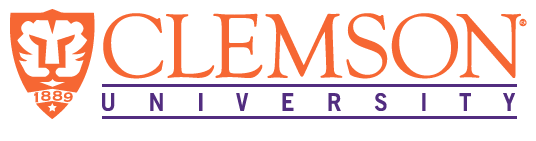 EEES Department Seminar“tce source control cleanup at the cts superfund site in Asheville, nc”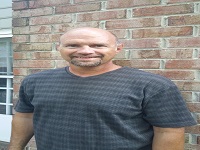                                        PRESENTED BY                               Craig Zeller	   Remedial Project Manager Abstract: The CTS facility on the south side of Asheville manufactured electronic components used in auto parts and hearing aids from 1952 to 1986.  TCE was used as a degreaser, before the components were electroplated with tin, nickel, zinc and silver.  A Soil Vapor Extraction (SVE) system removed approximately 6,500 lbs. of VOCs from the unsaturated source area between 2006 and 2010.  As a precaution, drinking water filtration systems and municipal water lines were installed to residents within a one mile radius of the site between 2012 and 2015.  In February 2016, the EPA Region 4 Superfund Division issued an Interim Action Record of Decision to address the saturated source material situated above the competent bedrock.  This cleanup strategy will use a combination of Electric Resistance Heating and In Situ Chemical Oxidation to treat approximately 200,000 cubic yards over an approximate 3 acre area, at an estimated cost of $9 Million.  The legal agreement was approved by the Court in March 2017 and cleanup is slated to begin later this summer.BIO: Craig Zeller has been a Remedial Project Manager in the Superfund Division of US EPA Region 4 since June 1990.  He has a B.S. in Civil Engineering from the University of Nebraska (Lincoln) and has been a registered Professional Engineer in the State of Georgia since 1997.  Craig spent 6 years of his career overseeing the $1.2 Billion cleanup of the TVA Kingston coal ash recovery project in East TN from 2009 to 2015.  Craig has been coming to the Clemson area since the early 1990’s for work on the Sangamo Weston/12 Mile Creek PCB site just up the road…and considers Pickens County to be one of the best spots for EPA project management duty in the Southeastern United States.2:30 PM	  		     Friday, April 14, 2017                                				   100 Hardin HallRefreshments following Seminar